+-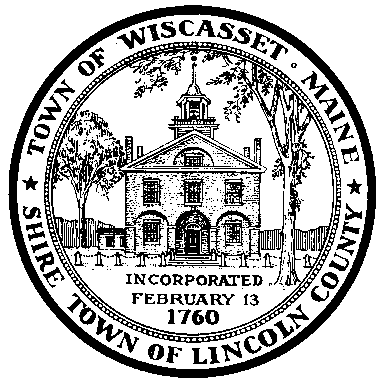 -WISCASSET ORDINANCE REVIEW COMMITTEE AGENDANovember 28, 2016 at 5:30 p.m. Wiscasset Town Hall Meeting Room Call meeting to orderApprove minutes for September 26, 2016  meeting Article X, Section 6 Shellfish Conservation Ordinance Revisions Correction on the Index related to Parking- Winter Parking Ban Other Business AdjournNext meeting December 12,  2016  at 5:30 P.M 